The following information will be used to help plan safe and effective massage sessions. Please answer the questions to the best of your knowledge.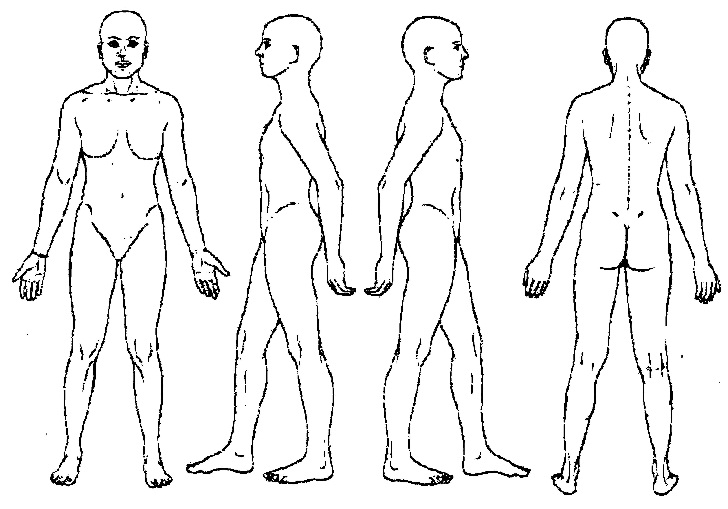 Circle any specific areas you would like the massage therapist to concentrate on during the session:Continued on page 2Medical HistoryIn order to plan a massage session that is safe and effective,I need some general information about your medical history.Please explain any condition that you have marked aboveIs there anything else about your health history that you think would be useful for your massage practitioner to know to plan a safe and effective massage session for you?Draping will be used during the session – only the area being worked on will be uncovered.Clients under the age of 17 must be accompanied by a parent or legal guardian during the entire session. Informed written consent must be provided by parent or legal guardian for any client under the age of 17.I, (print name) understand that the massage I receive is provided for the basic purpose of relaxation and relief of muscular tension. If I experience any pain or discomfort during this session, I will immediately inform the therapist so that the pressure and/or strokes may be adjusted to my level of comfort. I further understand that massage should not be construed as a substitute for medical examination, diagnosis, or treatment and that I should see a physician, chiropractor or other qualified medical specialist for any mental or physical ailment that I am aware of. I understand that massage therapists are not qualified to perform spinal or skeletal adjustments, diagnose, prescribe, or treat any physical or mental illness, and that nothing said in the course of the session given should be construed as such. Because massage should not be performed under certain medical conditions, I affirm that I have stated all my known medical conditions, and answered all questions honestly. I agree to keep the therapist updated as to any changes in my medical profile and understand that there shall be no liability on the therapist’s part should I fail to do so.Personal Information:Personal Information:Personal Information:Personal Information:Personal Information:Personal Information:CLIENT INTAKE FORM-THERAPUTIC MASSAGECLIENT INTAKE FORM-THERAPUTIC MASSAGECLIENT INTAKE FORM-THERAPUTIC MASSAGECLIENT INTAKE FORM-THERAPUTIC MASSAGECLIENT INTAKE FORM-THERAPUTIC MASSAGECLIENT INTAKE FORM-THERAPUTIC MASSAGECLIENT INTAKE FORM-THERAPUTIC MASSAGECLIENT INTAKE FORM-THERAPUTIC MASSAGECLIENT INTAKE FORM-THERAPUTIC MASSAGECLIENT INTAKE FORM-THERAPUTIC MASSAGENameNamePhone (Day)Phone (Eve)Phone (Eve)AddressAddressCity/State/ZipCity/State/ZipCity/State/ZipCity/State/ZipemailDate of BirthOccupationOccupationOccupationemailDate of BirthOccupationOccupationOccupationEmergency ContactEmergency ContactEmergency ContactEmergency ContactEmergency ContactPhoneEmergency ContactEmergency ContactEmergency ContactEmergency ContactEmergency ContactPhoneDate of Initial VisitDate of Initial Visit1.Have you had a professional massage before?Have you had a professional massage before?Have you had a professional massage before?Have you had a professional massage before?Have you had a professional massage before?Have you had a professional massage before?Have you had a professional massage before?Have you had a professional massage before?YesNoNoIf yes, how often do you receive massage therapy?If yes, how often do you receive massage therapy?If yes, how often do you receive massage therapy?If yes, how often do you receive massage therapy?If yes, how often do you receive massage therapy?If yes, how often do you receive massage therapy?If yes, how often do you receive massage therapy?If yes, how often do you receive massage therapy?If yes, how often do you receive massage therapy?If yes, how often do you receive massage therapy?2.Do you have any difficulty lying on your front, back, or side?Do you have any difficulty lying on your front, back, or side?Do you have any difficulty lying on your front, back, or side?Do you have any difficulty lying on your front, back, or side?Do you have any difficulty lying on your front, back, or side?Do you have any difficulty lying on your front, back, or side?Do you have any difficulty lying on your front, back, or side?Do you have any difficulty lying on your front, back, or side?Do you have any difficulty lying on your front, back, or side?Do you have any difficulty lying on your front, back, or side?Do you have any difficulty lying on your front, back, or side?YesNoNo3.If yes, please explainIf yes, please explainIf yes, please explain3.Do you have any allergies to oils, lotions, or ointments?Do you have any allergies to oils, lotions, or ointments?Do you have any allergies to oils, lotions, or ointments?Do you have any allergies to oils, lotions, or ointments?Do you have any allergies to oils, lotions, or ointments?Do you have any allergies to oils, lotions, or ointments?Do you have any allergies to oils, lotions, or ointments?Do you have any allergies to oils, lotions, or ointments?Do you have any allergies to oils, lotions, or ointments?YesYesNoIf yes, please explainIf yes, please explainIf yes, please explainIf yes, please explain4.Do you have sensitive skin?Do you have sensitive skin?Do you have sensitive skin?Do you have sensitive skin?Do you have sensitive skin?Do you have sensitive skin?YesNo5.Are you wearing contact lenses ( ) dentures ( ) a hearing aid (Are you wearing contact lenses ( ) dentures ( ) a hearing aid (Are you wearing contact lenses ( ) dentures ( ) a hearing aid (Are you wearing contact lenses ( ) dentures ( ) a hearing aid (Are you wearing contact lenses ( ) dentures ( ) a hearing aid (Are you wearing contact lenses ( ) dentures ( ) a hearing aid (Are you wearing contact lenses ( ) dentures ( ) a hearing aid (Are you wearing contact lenses ( ) dentures ( ) a hearing aid (Are you wearing contact lenses ( ) dentures ( ) a hearing aid (Are you wearing contact lenses ( ) dentures ( ) a hearing aid (Are you wearing contact lenses ( ) dentures ( ) a hearing aid () ?6.Do you sit for long hours at a workstation, computer, or driving?Do you sit for long hours at a workstation, computer, or driving?Do you sit for long hours at a workstation, computer, or driving?Do you sit for long hours at a workstation, computer, or driving?Do you sit for long hours at a workstation, computer, or driving?Do you sit for long hours at a workstation, computer, or driving?Do you sit for long hours at a workstation, computer, or driving?Do you sit for long hours at a workstation, computer, or driving?Do you sit for long hours at a workstation, computer, or driving?Do you sit for long hours at a workstation, computer, or driving?Do you sit for long hours at a workstation, computer, or driving?YesYesNoIf yes, please describeIf yes, please describeIf yes, please describeIf yes, please describeIf yes, please describe7.Do you perform any repetitiveDo you perform any repetitiveDo you perform any repetitiveDo you perform any repetitiveDo you perform any repetitivemovement in your work, sports, or hobby?movement in your work, sports, or hobby?movement in your work, sports, or hobby?movement in your work, sports, or hobby?movement in your work, sports, or hobby?movement in your work, sports, or hobby?movement in your work, sports, or hobby?movement in your work, sports, or hobby?movement in your work, sports, or hobby?YesNoIf yes, please describeIf yes, please describeIf yes, please describeIf yes, please describeIf yes, please describeIf yes, please describe8.Do you experience stress in your work, family, or other aspect of your life?Do you experience stress in your work, family, or other aspect of your life?Do you experience stress in your work, family, or other aspect of your life?Do you experience stress in your work, family, or other aspect of your life?Do you experience stress in your work, family, or other aspect of your life?Do you experience stress in your work, family, or other aspect of your life?Do you experience stress in your work, family, or other aspect of your life?Do you experience stress in your work, family, or other aspect of your life?Do you experience stress in your work, family, or other aspect of your life?Do you experience stress in your work, family, or other aspect of your life?Do you experience stress in your work, family, or other aspect of your life?Do you experience stress in your work, family, or other aspect of your life?Do you experience stress in your work, family, or other aspect of your life?Do you experience stress in your work, family, or other aspect of your life?YesNoIf yes, how do you think it has affected your health?If yes, how do you think it has affected your health?If yes, how do you think it has affected your health?If yes, how do you think it has affected your health?If yes, how do you think it has affected your health?If yes, how do you think it has affected your health?If yes, how do you think it has affected your health?If yes, how do you think it has affected your health?If yes, how do you think it has affected your health?If yes, how do you think it has affected your health?If yes, how do you think it has affected your health?muscle tension ( )  anxiety ( )muscle tension ( )  anxiety ( )muscle tension ( )  anxiety ( )muscle tension ( )  anxiety ( )muscle tension ( )  anxiety ( )muscle tension ( )  anxiety ( )muscle tension ( )  anxiety ( )insomnia ()  irritability ()  irritability ()  irritability ()  other9.Is there a particular area of the body where you are experiencing tension,Is there a particular area of the body where you are experiencing tension,Is there a particular area of the body where you are experiencing tension,Is there a particular area of the body where you are experiencing tension,Is there a particular area of the body where you are experiencing tension,Is there a particular area of the body where you are experiencing tension,Is there a particular area of the body where you are experiencing tension,Is there a particular area of the body where you are experiencing tension,Is there a particular area of the body where you are experiencing tension,Is there a particular area of the body where you are experiencing tension,Is there a particular area of the body where you are experiencing tension,Is there a particular area of the body where you are experiencing tension,Is there a particular area of the body where you are experiencing tension,stiffness, painstiffness, painor other discomfort?  Yesor other discomfort?  Yesor other discomfort?  Yesor other discomfort?  Yesor other discomfort?  Yesor other discomfort?  YesNoIf yes, please identifyIf yes, please identify10. Do you have any particular goals in mind for this massage session?10. Do you have any particular goals in mind for this massage session?10. Do you have any particular goals in mind for this massage session?10. Do you have any particular goals in mind for this massage session?10. Do you have any particular goals in mind for this massage session?10. Do you have any particular goals in mind for this massage session?10. Do you have any particular goals in mind for this massage session?10. Do you have any particular goals in mind for this massage session?10. Do you have any particular goals in mind for this massage session?10. Do you have any particular goals in mind for this massage session?10. Do you have any particular goals in mind for this massage session?10. Do you have any particular goals in mind for this massage session?10. Do you have any particular goals in mind for this massage session?YesYesNoIf yes, please explainIf yes, please explain11. Are you currently under medical supervision?  Yes11. Are you currently under medical supervision?  Yes11. Are you currently under medical supervision?  Yes11. Are you currently under medical supervision?  Yes11. Are you currently under medical supervision?  Yes11. Are you currently under medical supervision?  Yes11. Are you currently under medical supervision?  YesNoNoIf yes, please explainIf yes, please explainIf yes, please explain12. Do you see a chiropractor?   Yes12. Do you see a chiropractor?   Yes12. Do you see a chiropractor?   Yes12. Do you see a chiropractor?   Yes12. Do you see a chiropractor?   YesNoIf yes, how often?If yes, how often?13.Are you currently taking any medication?Are you currently taking any medication?Are you currently taking any medication?Are you currently taking any medication?Are you currently taking any medication?YesNoNoIf yes, please listIf yes, please list14. Please check any condition listed below that applies to you:14. Please check any condition listed below that applies to you:14. Please check any condition listed below that applies to you:14. Please check any condition listed below that applies to you:14. Please check any condition listed below that applies to you:14. Please check any condition listed below that applies to you:14. Please check any condition listed below that applies to you:14. Please check any condition listed below that applies to you:14. Please check any condition listed below that applies to you:() contagious skin condition) contagious skin condition) contagious skin condition() phlebitis() open sores or wounds) open sores or wounds) open sores or wounds() deep vein thrombosis/blood clots) deep vein thrombosis/blood clots) deep vein thrombosis/blood clots() easy bruising) easy bruising) easy bruising() joint disorder/rheumatoid arthritis/osteoarthritis/tendonitis) joint disorder/rheumatoid arthritis/osteoarthritis/tendonitis) joint disorder/rheumatoid arthritis/osteoarthritis/tendonitis() recent accident or injury) recent accident or injury) recent accident or injury() osteoporosis) osteoporosis) osteoporosis() recent fracture) recent fracture) recent fracture() epilepsy() recent surgery) recent surgery) recent surgery() headaches/migraines) headaches/migraines) headaches/migraines() artificial joint) artificial joint) artificial joint() cancer() sprains/strains) sprains/strains) sprains/strains() diabetes() current fever) current fever) current fever() decreased sensation) decreased sensation) decreased sensation() swollen glands) swollen glands) swollen glands() back/neck problems) back/neck problems) back/neck problems() allergies/sensitivity) allergies/sensitivity) allergies/sensitivity() Fibromyalgia) Fibromyalgia) Fibromyalgia() heart condition) heart condition) heart condition() TMJ() high or low blood pressure) high or low blood pressure) high or low blood pressure() carpal tunnel syndrome) carpal tunnel syndrome) carpal tunnel syndrome() circulatory disorder) circulatory disorder) circulatory disorder() tennis elbow) tennis elbow) tennis elbow() varicose veins) varicose veins) varicose veins() pregnancy  If yes, how many months?) pregnancy  If yes, how many months?) pregnancy  If yes, how many months?() atherosclerosis) atherosclerosis) atherosclerosisSignature of clientDateSignature of clientDateSignature of Massage TherapistSignature of Massage TherapistDate